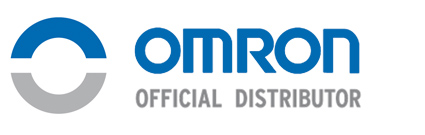 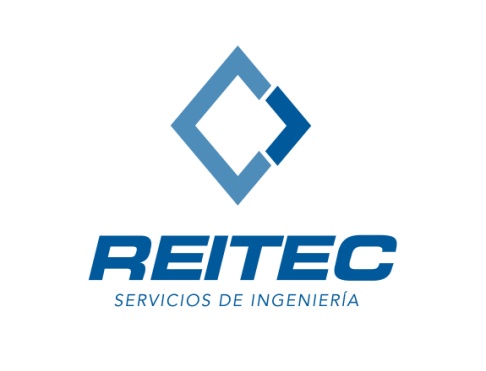 JORNADA SOBRE ROBÓTICA PARA PICK&PLACEFecha: 25 de febrero 2016Horario: de 16:30 a 19.00 horasLugar de celebración: Colegio Oficial de Ingenieros Técnicos Industriales de Santa Cruz de Tenerife. Salón adjunto en Calle del Perdón, nº53, en S/C de Tenerife. Enviar formulario cumplimentado a: reitec@reitec.es HOJA DE PREINSCRIPCIONHOJA DE PREINSCRIPCIONHOJA DE PREINSCRIPCIONHOJA DE PREINSCRIPCIONHOJA DE PREINSCRIPCIONHOJA DE PREINSCRIPCIONEMPRESA:DIRECCION:C.P:Teléfono:Teléfono:ACTIVIDAD:INTERESADO PRINCIPAL ASISTENCIA A JORNADA SOBRE ROBÓTICAINTERESADO PRINCIPAL ASISTENCIA A JORNADA SOBRE ROBÓTICAINTERESADO PRINCIPAL ASISTENCIA A JORNADA SOBRE ROBÓTICAINTERESADO PRINCIPAL ASISTENCIA A JORNADA SOBRE ROBÓTICAINTERESADO PRINCIPAL ASISTENCIA A JORNADA SOBRE ROBÓTICAINTERESADO PRINCIPAL ASISTENCIA A JORNADA SOBRE ROBÓTICANOMBRE:APELLIDOS:CARGO:TELEFONO:MAIL:INTERESADOS ADICIONALES ASISTENCIA A JORNADA SOBRE ROBÓTICAINTERESADOS ADICIONALES ASISTENCIA A JORNADA SOBRE ROBÓTICAINTERESADOS ADICIONALES ASISTENCIA A JORNADA SOBRE ROBÓTICAINTERESADOS ADICIONALES ASISTENCIA A JORNADA SOBRE ROBÓTICAINTERESADOS ADICIONALES ASISTENCIA A JORNADA SOBRE ROBÓTICAINTERESADOS ADICIONALES ASISTENCIA A JORNADA SOBRE ROBÓTICANOMBRE Y APELLIDOSCARGO:CARGO:NOMBRE Y APELLIDOSCARGO:CARGO:NOMBRE Y APELLIDOSCARGO:CARGO: